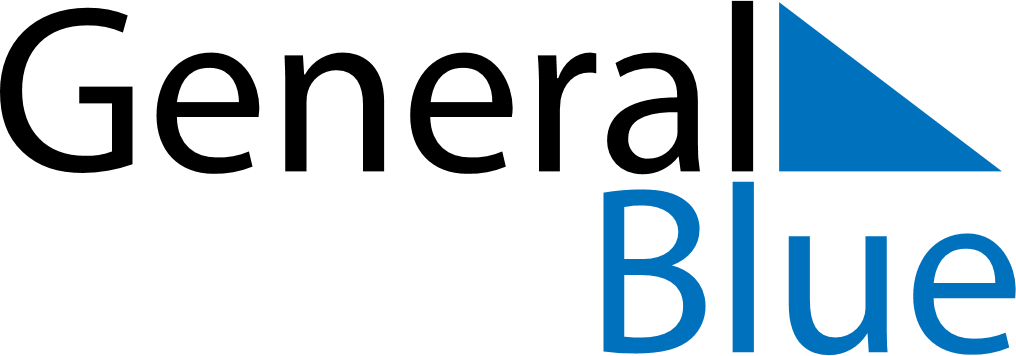 July 2024July 2024July 2024July 2024July 2024July 2024Qaqortoq, GreenlandQaqortoq, GreenlandQaqortoq, GreenlandQaqortoq, GreenlandQaqortoq, GreenlandQaqortoq, GreenlandSunday Monday Tuesday Wednesday Thursday Friday Saturday 1 2 3 4 5 6 Sunrise: 4:38 AM Sunset: 11:37 PM Daylight: 18 hours and 59 minutes. Sunrise: 4:39 AM Sunset: 11:36 PM Daylight: 18 hours and 57 minutes. Sunrise: 4:40 AM Sunset: 11:35 PM Daylight: 18 hours and 55 minutes. Sunrise: 4:42 AM Sunset: 11:34 PM Daylight: 18 hours and 52 minutes. Sunrise: 4:43 AM Sunset: 11:33 PM Daylight: 18 hours and 50 minutes. Sunrise: 4:45 AM Sunset: 11:32 PM Daylight: 18 hours and 47 minutes. 7 8 9 10 11 12 13 Sunrise: 4:46 AM Sunset: 11:31 PM Daylight: 18 hours and 44 minutes. Sunrise: 4:48 AM Sunset: 11:30 PM Daylight: 18 hours and 41 minutes. Sunrise: 4:50 AM Sunset: 11:28 PM Daylight: 18 hours and 38 minutes. Sunrise: 4:51 AM Sunset: 11:27 PM Daylight: 18 hours and 35 minutes. Sunrise: 4:53 AM Sunset: 11:25 PM Daylight: 18 hours and 32 minutes. Sunrise: 4:55 AM Sunset: 11:24 PM Daylight: 18 hours and 28 minutes. Sunrise: 4:57 AM Sunset: 11:22 PM Daylight: 18 hours and 25 minutes. 14 15 16 17 18 19 20 Sunrise: 4:59 AM Sunset: 11:20 PM Daylight: 18 hours and 21 minutes. Sunrise: 5:01 AM Sunset: 11:18 PM Daylight: 18 hours and 17 minutes. Sunrise: 5:03 AM Sunset: 11:17 PM Daylight: 18 hours and 13 minutes. Sunrise: 5:05 AM Sunset: 11:15 PM Daylight: 18 hours and 9 minutes. Sunrise: 5:07 AM Sunset: 11:13 PM Daylight: 18 hours and 5 minutes. Sunrise: 5:09 AM Sunset: 11:11 PM Daylight: 18 hours and 1 minute. Sunrise: 5:12 AM Sunset: 11:08 PM Daylight: 17 hours and 56 minutes. 21 22 23 24 25 26 27 Sunrise: 5:14 AM Sunset: 11:06 PM Daylight: 17 hours and 52 minutes. Sunrise: 5:16 AM Sunset: 11:04 PM Daylight: 17 hours and 47 minutes. Sunrise: 5:18 AM Sunset: 11:02 PM Daylight: 17 hours and 43 minutes. Sunrise: 5:21 AM Sunset: 11:00 PM Daylight: 17 hours and 38 minutes. Sunrise: 5:23 AM Sunset: 10:57 PM Daylight: 17 hours and 34 minutes. Sunrise: 5:25 AM Sunset: 10:55 PM Daylight: 17 hours and 29 minutes. Sunrise: 5:28 AM Sunset: 10:53 PM Daylight: 17 hours and 24 minutes. 28 29 30 31 Sunrise: 5:30 AM Sunset: 10:50 PM Daylight: 17 hours and 19 minutes. Sunrise: 5:33 AM Sunset: 10:48 PM Daylight: 17 hours and 14 minutes. Sunrise: 5:35 AM Sunset: 10:45 PM Daylight: 17 hours and 9 minutes. Sunrise: 5:38 AM Sunset: 10:43 PM Daylight: 17 hours and 4 minutes. 